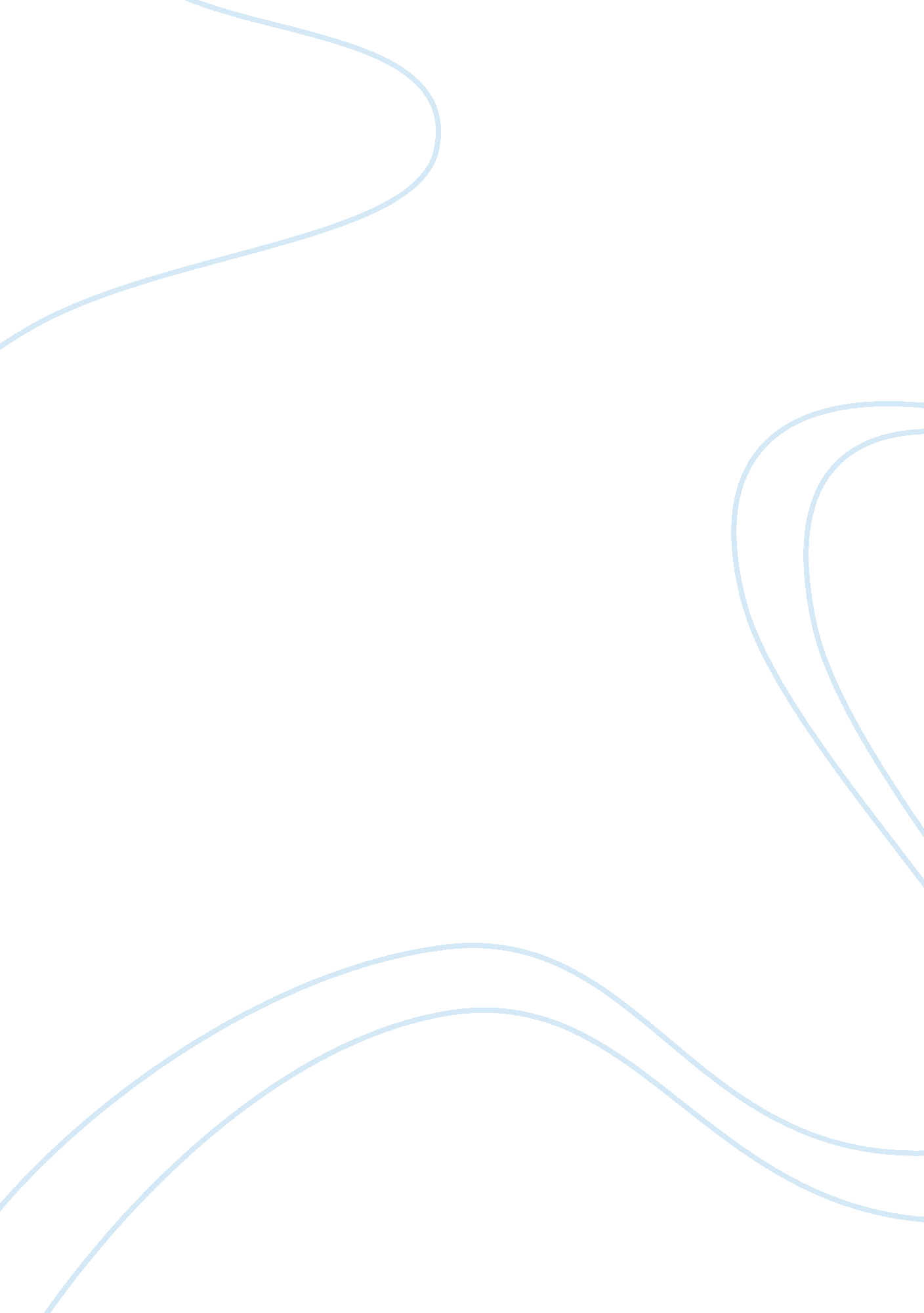 Religion, rituals, and healthReligion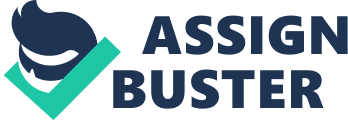 Religion, Rituals, andHealthOverview of Chapter Topics   Introduction: Religion, spirituality, and ritual   Religion in the U. S.   Religion and health behaviors – Effect of religion on health-related behaviors – Religion and health outcomes – Religion and medical decisions   Rituals inrelation to healthpracticesCase Study: Cystic fibrosis in a Hasidic Jewish patient Religion, Spirituality, and Ritual. There is considerable overlap between religion and spirituality. Religion: a belief in andrespectfor a supernatural power or powers, which is regarded as creator and governor of the universe, and a personal or institutionalized system grounded in such a belief or worship   Spirituality: the life force within each of us, and it refers to an individual’s attempt to find meaning and purpose in life Religion, Spirituality, and Ritual   Religion is more associated with behaviors that can be quantified than the more inchoate term, spirituality.   Religion can be categorized by denomination, so there is more agreement about the meaning of the term, and it can be more easily quantified (i. . , place of worship)   Similar overlap exists between religion and ritual. – Religion may include established rituals, but not all rituals are associated with a specific religion. – Consequently, this chapter examines the relationship between ritual and health separately from the relationship between religion and health. Religion in the U. S.   In 1999, 95% of population in U. S. reported a belief in God or higher power. In a 2005 study, 57% of those queried stated that religion is very important in their lives, while some 28% stated that it is fairly important. Since 1992, studies have found consistent rates of attendance at religious places of worship.   Religion and ethnicity may be loosely linked, but a person’s religious affiliation should not be assumed based on his/her ethnicity. Lifestyle is single most prominent influence over health today.  People with religious ties have been shown to follow healthier behavioral patterns than the nonreligious related to – Wider networks of social support than does a strictly secular life – Social networks are often key to coping with lifestressso improved coping mechanisms – Proscribed behaviors (i. . , no alcohol consumption or premarital sex) Religion and Health Behaviors   Dietary practices with possible effects on health – Prohibition or restriction of consumption of animal products and beverages – Fasting – Prohibition or restriction of use of stimulants and depressants because of addictive properties   Some religions incorporate the use of stimulants or depressants into their ceremonies   Religious practice may correlate with positive health behaviors generally, as well as with reduced rates ofdepressionand higher rates of marital stability Religion and Health Behaviors Religion thought to correlate to positive outcomes with respect to: Religion and Medical Decisions   Beginning of life decisions –Abortion: Opposed or strictly limited by many religions (i. e. , health of the mother is at risk if pregnancy continued; child would be born with a disability that will cause suffering; rape; incest) – Birth control usage: Varying methods approved or strongly opposed by certain religions; some religions permit hormonal methods but not the methods that block or destroy sperm Religion and Medical Decisions   End of life decisions – Religious belief may influence decisions to accept/reject optional treatments to prolong life at the end i. . , respirators, organ transplants, feeding tubes Religion and Medical Decisions   End of life decisions   Organ donation: perspective is changing— some now view it an act of compassion; related to belief in resurrectionEuthanasia: the act or practice of ending life of someone who is suffering from a terminal illness or incurable condition by lethal injection or suspension of medical treatment – Opposed when viewed as murder orsuicideor that it will damage karma (states that one must show respect for preservation of life) – Some see as an act of compassion and concern for dignity Religion and Medical Decisions   End of life decisions   Use of advance directives for end of life care   Advanced directives are legal documents that enable a person to convey his or her decisions about care ahead of time   Include information about use of life-sustaining equipment, artificial hydration and nutrition (tube feeding), resuscitation, organ donation, comfort care   Concerns related to appointing one person as the decision maker in collectivists cultures, person undergoing needless suffering, and if you discuss it, it will happen Ritual in Relation to Health Practices   Ritual: a set of actions that usually are very structured and have symbolic meaning or value   May be performed on certain occasions, at regular intervals, or at discretion of individuals or communities; held in private or public   Tied to numerous activities and events i. e. , births, deaths, holidays, club meetings, etc.   Many rituals in health care settings i. . , being on time for appointments, how people are addressed, where patient’s sit Ritual in Relation to Health Practices   Objects as rituals (i. e. , amulets, bracelets, statues, crosses) Importance of shrines in ritual activities (many are for health and healing)   Rituals involving animal sacrifice (done to build and maintain personal relationship with a spirit)   Birth rituals (i. e. foodrestrictions, silent birth, how placenta is discarded)   Death rituals (how and when the body is disposed of, prayer, dress, use of flowers) Summary   Religion and spirituality play a major role in people’s lives and in their health decisions and behaviors.   It has been shown to improve health, but also can contribute to health problems   Impacts medical decisions   Many rituals are related to health and some are tied to specific religions . 